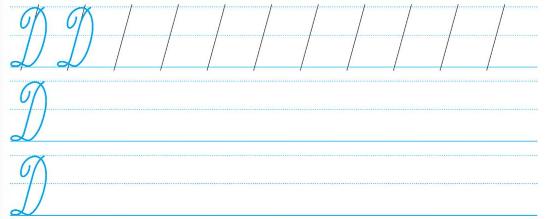 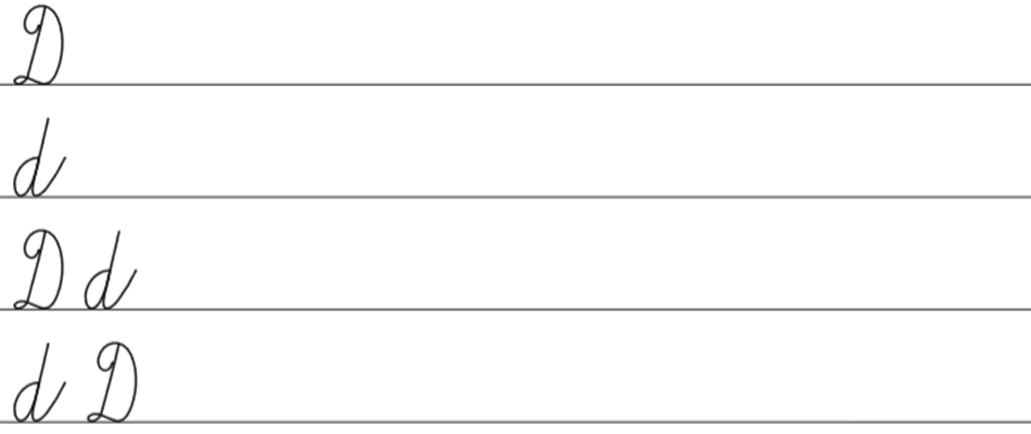 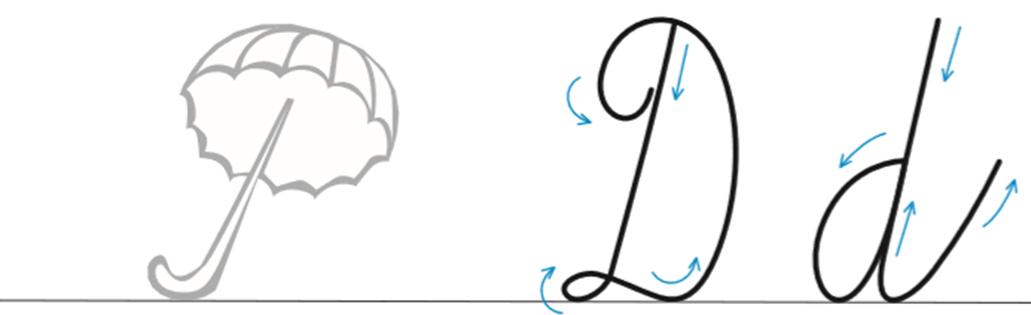 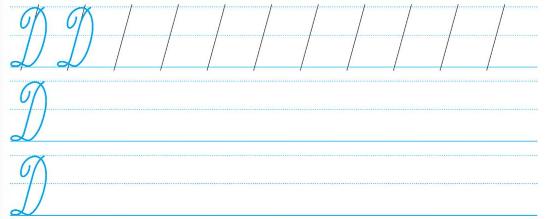 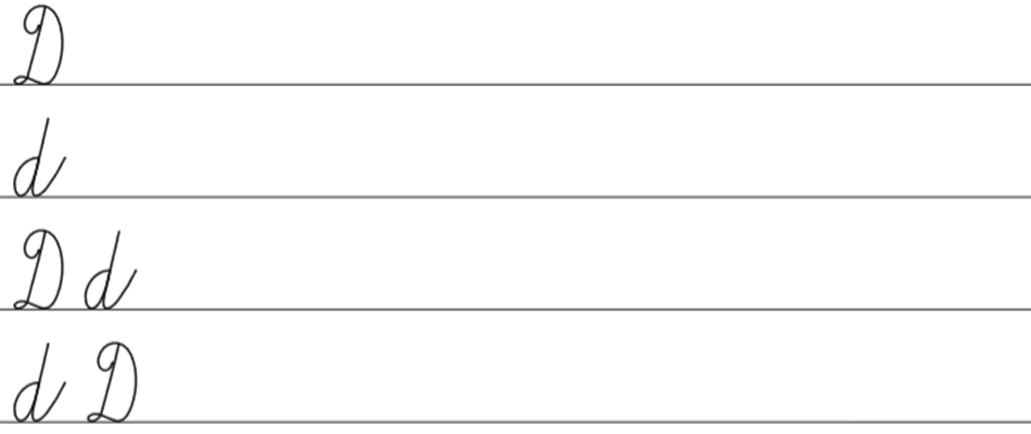 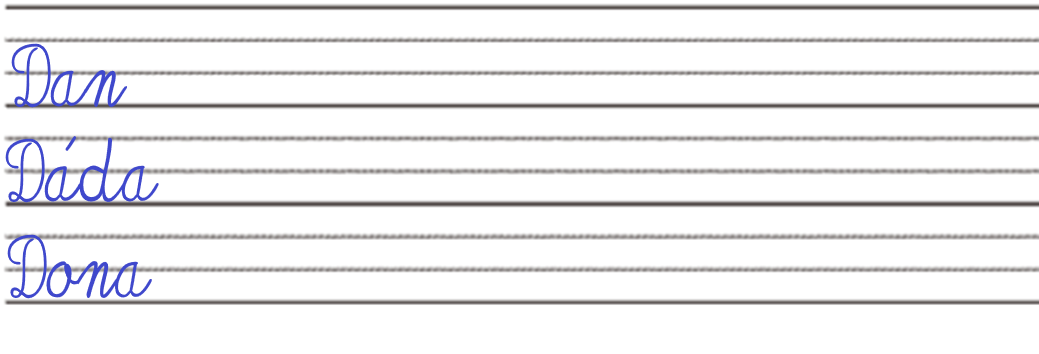 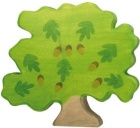 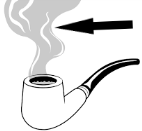 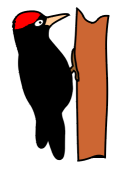 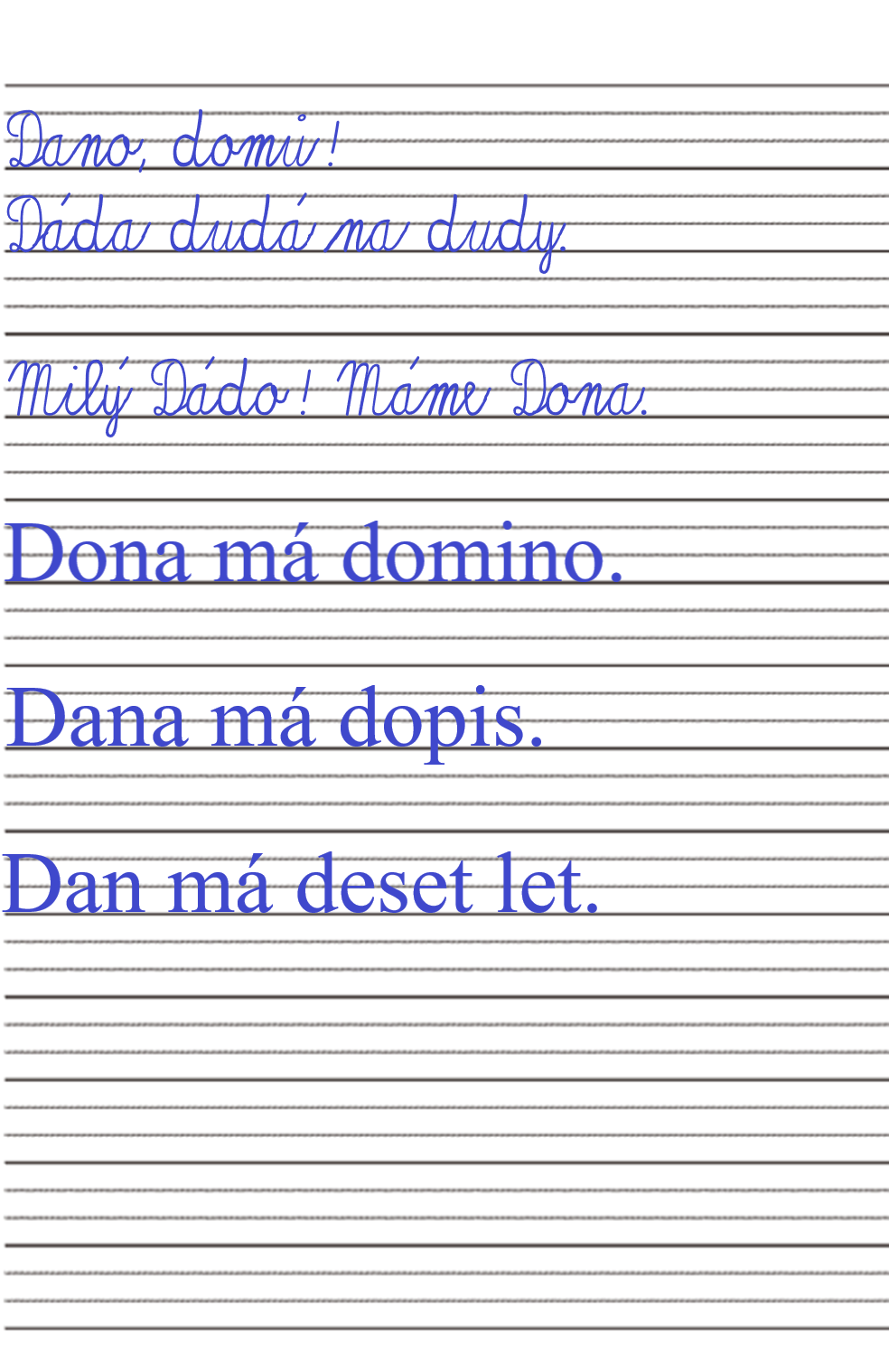 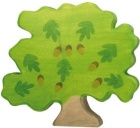 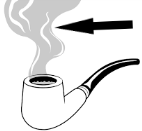 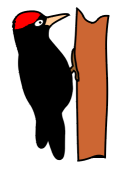 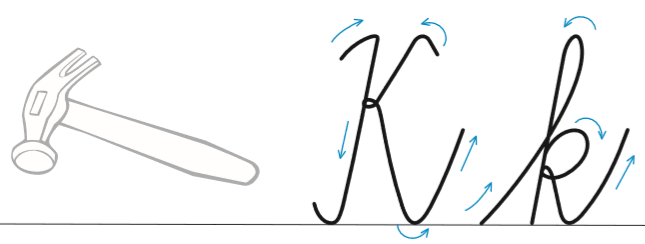 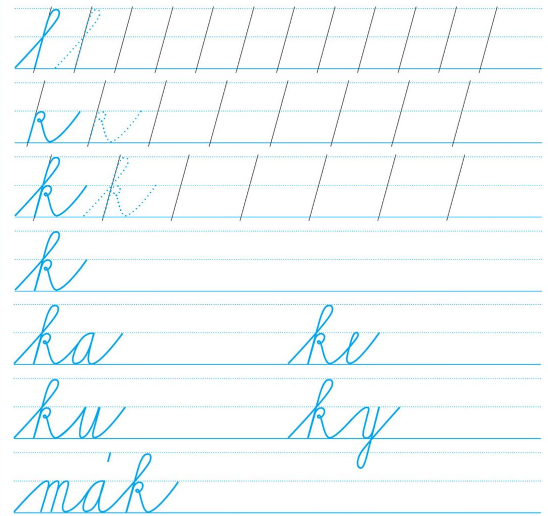 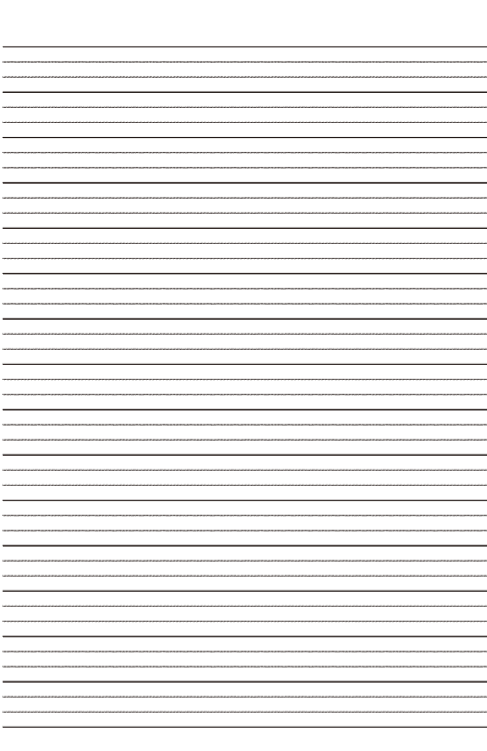 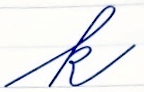 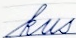 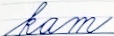 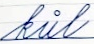 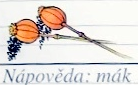 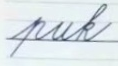 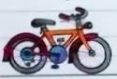 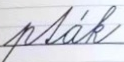 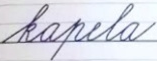 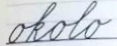 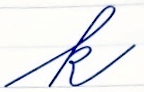 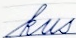 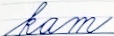 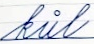 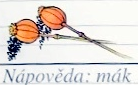 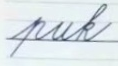 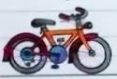 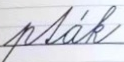 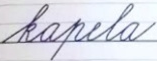 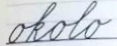     lak    luk   noky   kolík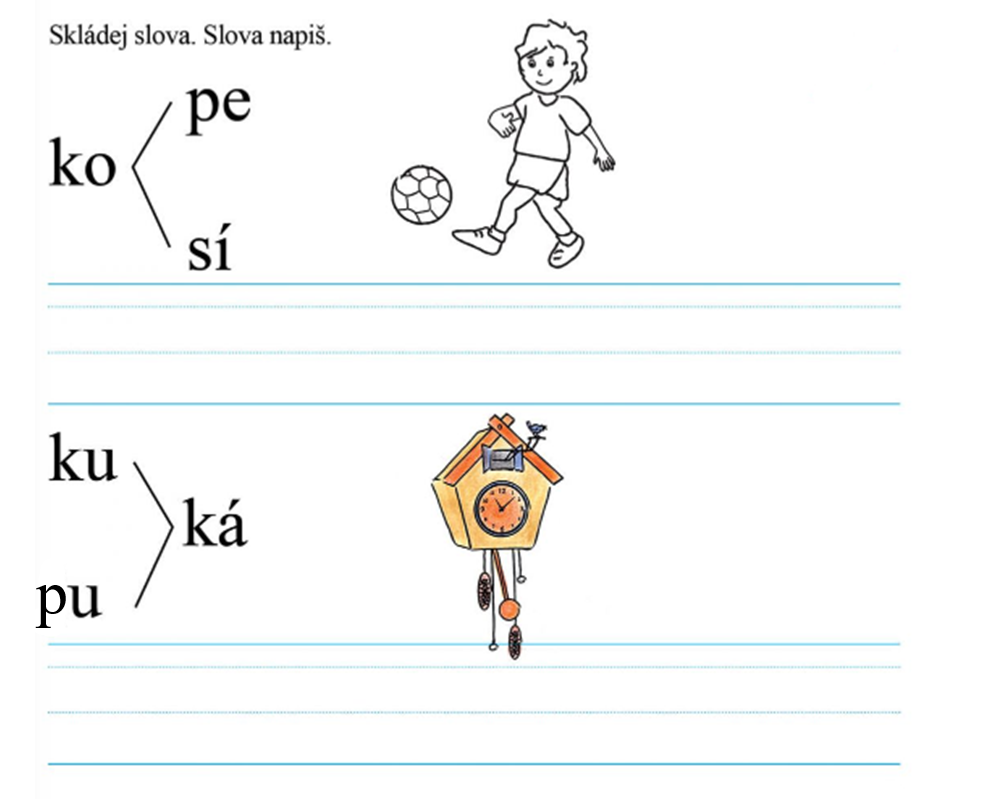 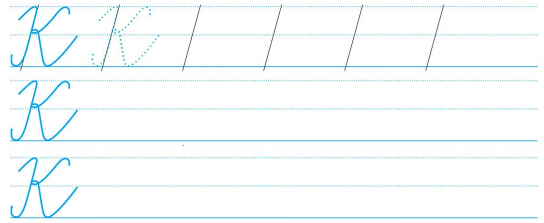 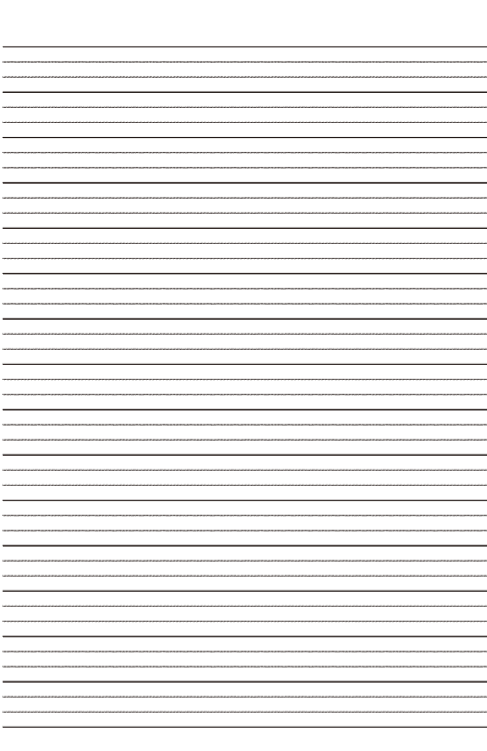 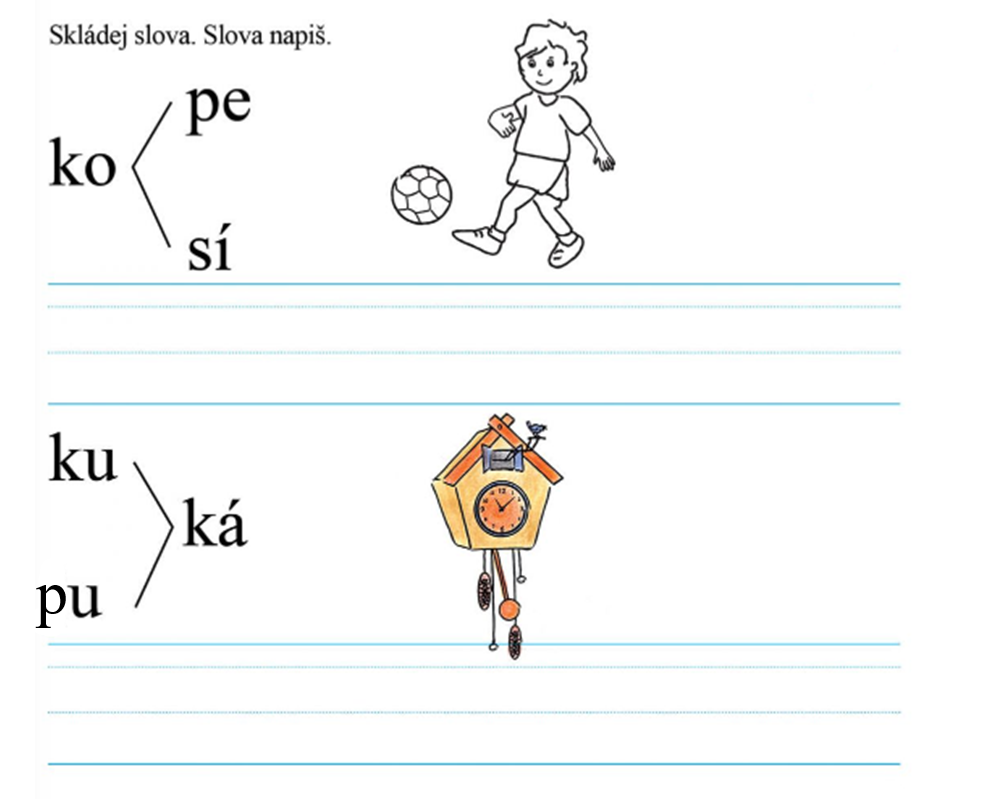 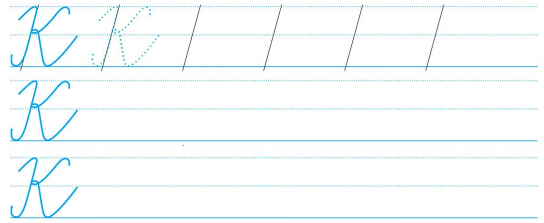    léky   kutálí se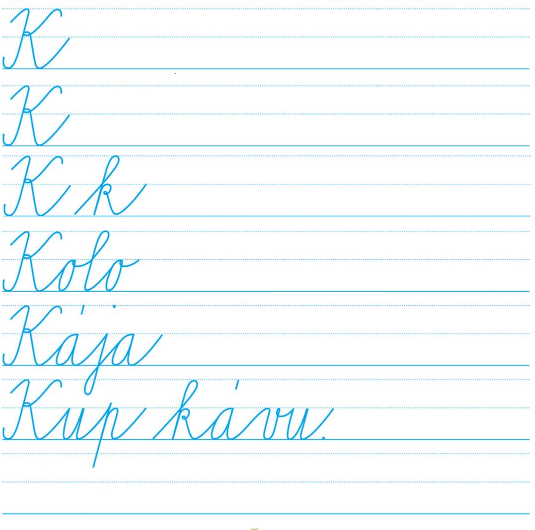 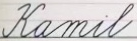 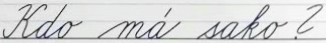 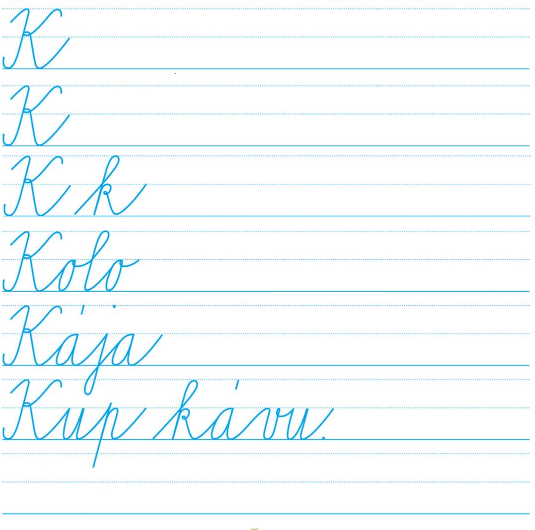 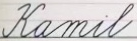 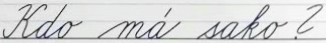   Katka